        Referat fra styremøte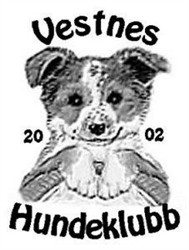                                                       26.04 2016Til stede:  Nils Abelsen, Odd Kåre Lien, Steinar Fredrikstad, Lone Haugan, Harald bjerkevoldIkke møtt:  Elin bordsnes, Mari-Anna Moen.Sak 15/16:Innkalling – GodkjentSak 16/16:Godkjenning av referat fra styremøte 24.02.2016 og 19.04.2016Sak 17/16:Sak fra Hilde Fuglseth : Agilety ønsker å ha en konkurranse trening på plassen på lørdag fra klokka 12.00 til 17.00, dette er for dem som gikk på kurs nylig og som har meldt seg på til den store konkurransen i ålesund den påfølgende helga. Det blir ikke anledning til konkurranse trening på di vanlige treningene.Da blir det mest å ta enkle kombinasjoner og bruke tida til å hjelpe nybegynnere som kommer, og di må vi jo ta godt vare på å hjelpe, noen ganger går all tid til dette. Håper at vi får denne treningen på lørdag, håper på tidlig svar.Styre godkjenner agilety trening på plassen lørdag 12.00 – 16.00 datoen 30. april. 2016 Sak 18/16:Utstillingskomite:Styret i vestnes-hundeklubb må finne kandidater som kan sitte i styre for utstillingskomite for utstillingen som skal være 9. – 10. Juli. 2016.Sak 19/16:Grusing og ordning av plassen i forbindelse med dugnad 5. mai og 10. mai.2016.Sak 20/16:Ansvarlig for onsdags trening hver uke, Ordne aktiviteter og litt mer organisering på utvalgte onsdager..Venter til å begynne med etter ferien. Sak 21/16:Medlemskort :  Sjekke opp i forhold til pris på kort. Og printer.Sak 22/16:Flis jakke/vest med vestnes hundeklubb logo. Venås.(?)